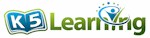 Identifying 2-D Shapes (rectangles, pentagons & hexagons) Grade 2 Geometry Worksheet Color all the rectangles RED, all the pentagons BLUE and all the hexagon GREEN. 